GREENWOOD PUBLIC SCHOOL, ADITYAPURAM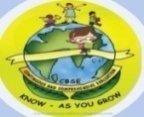 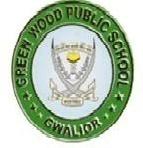 OUR MOTTO-DEVELOPMENT WITH DELIGHT        PRACTICAL DATE SHEET FOR CLASS X (2017-18)Compulsory to show Lab Manuals / investigatory project file. Without which exam will not be taken.PrincipalDATESUBJECT3/1/2018Science + Maths  (X-A)4/1/2018Science + Maths  (X-B)       5/1/2018Science + Maths  (X-C)6/1/2018Science + Maths  (X-D)